БАШКОРТОСТАН РЕСПУБЛИКАҺЫ  	                                       СОВЕТ СЕЛЬСКОГО ПОСЕЛЕНИЯ ДОНСКОЙ       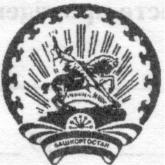 БӘЛӘБӘЙ РАЙОНЫ МУНИЦИПАЛЬ                                          СЕЛЬСОВЕТ МУНИЦИПАЛЬНОГО РАЙОНА 	РАЙОНЫНЫҢ ДОН АУЫЛ                		                         БЕЛЕБЕЕВСКИЙ РАЙОНСОВЕТЫ АУЫЛ БИЛӘМӘҺЕ СОВЕТЫ		           РЕСПУБЛИКИ  БАШКОРТОСТАН     						 				 КАРАР                                    № 96                                 РЕШЕНИЕ  26 май 2016 й.                           д. Пахарь                           26 мая 2016 г.О  проведении  публичных слушаний по проекту решения Совета сельского поселения Донской сельсовет муниципального района Белебеевский район Республики Башкортостан «О внесении изменений и дополнений  в Устав сельского поселения  Донской сельсовет муниципального района Белебеевский район   Республики Башкортостан» В соответствии со статьей 28 Федерального закона «Об общих принципах организации местного самоуправления в Российской Федерации», статьей 11 Устава сельского поселения Донской сельсовет  муниципального района Белебеевский район Республики Башкортостан Совет сельского поселения Донской сельсовет муниципального района Белебеевский район Республики Башкортостан,   р е ш и л :     1. Провести публичные слушания по проекту решения Совета сельского поселения Донской сельсовет муниципального района Белебеевский район Республики Башкортостан «О внесении изменений и дополнений  в Устав сельского поселения  Донской сельсовет муниципального района Белебеевский район   Республики Башкортостан»      15 июня   2016 г.  по адресу: 452038, Республика Башкортостан, Белебеевский района  д. Пахарь,                      ул. Центральная, д. 27, МБУК «Пятилетский  СДК», в 1500 часов.    2. Организацию и проведение публичных слушаний по проекту решения Совета сельского поселения Донской сельсовет муниципального района Белебеевский район Республики Башкортостан  «О внесении изменений и дополнений в Устав сельского поселения Донской сельсовет муниципального района Белебеевский район Республики Башкортостан» возложить на Комиссию по подготовке и проведению публичных слушаний.   3. Установить, что письменные предложения жителей сельского поселения Донской сельсовет  муниципального района Белебеевский район Республики Башкортостан по проекту решения Совета сельского поселения Донской сельсовет муниципального района Белебеевский район Республики Башкортостан  «О внесении изменений и дополнений в Устав сельского поселения Донской сельсовет муниципального района Белебеевский район Республики Башкортостан» направляются с 01  по 10 июня 2016 года в Совет сельского поселения Донской сельсовет  муниципального района Белебеевский район Республики Башкортостан  по адресу: Республика Башкортостан, Белебеевский район, д. Пахарь, ул. Комсомольская, д. 17.        4. Обнародовать настоящее решение в здании Администрации сельского поселения Донской сельсовет муниципального района Белебеевский район Республики Башкортостан на информационном стенде по адресу: Республика Башкортостан, Белебеевский район, д. Пахарь, ул. Комсомольская, д. 17.Глава  сельского  поселения                                                                                           И.И. Султанов